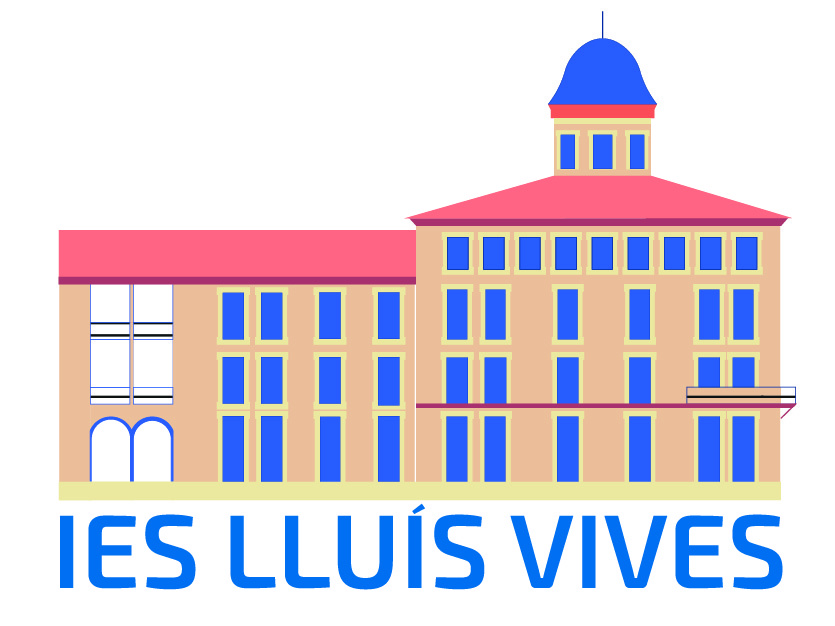 DIA 14 DE DESEMBRE (DIJOUS)07:00. Eixida en autobús cap a Barcelona. Es prega puntualitat, així que si estarem ja a les 6:45. Els autobusos estaran estacionats junt a l’institut, al costat del carrer Xàtiva, prop de la boca de metro i de les parades de l’EMT. Es demana que no s’ estaciones allíDurant el viatge es farà una parada per esmorzar i descansar. Es recomana portar el vostre esmorzar12:30h aproximadament: arribada a Barcelona. Check in al GeneratorHostel Barcelona, carrer de Còrsega. Es farà la distribució d’habitacions per grups d’alumnes (prèviament repartits en el viatge ) A continuació, tindrem temps lliure per anar a dinar. El dinar no està inclòs  al preu del viatge. Recordeu que a les 15:30h hem d’estar al MNAC.15:30 -18:00. Visita al Museu Nacional d’Art de Catalunya. The Producers. Musical a les 20h. Sopar lliure. Una vegada a l’hotel, tindreu lliure de 22:30 a 1:00. Com fem sempre, a la recepció hi haurà un control. Heu d’estar ja a les habitacions.A l’hotel es prega no fer el cavernícola. De normal et demanen una fiança i, en cas que hi haja desperfectes o sorolls es queden amb la fiança. No podeu córrer pels passadissos ni fer festes. DIA 15 DE DESEMBRE (DIVENDRES)Desdejuni a l’hotel. L’hora ens la marcarà l’hotel. Hem d’arreplegar, tornar claus i agafar coses oblidades. Demanarem el desdejuni prompte (7:00 o 7:30) perquè tenim moltes coses a fer. Visita a la Sagrada Família. Anirem per grups i portarem guia del templeSobre 13:30/14h, aproximadament, ja tindrem temps lliure per a dinar (ho necessitarem!). Com que després anem a Sta. Maria del Mar, podem estar pels voltants i visitar el Barri Gòtic, a l’altra banda de Via Laietana.16:00 – 18:00. Visita d’una hora i per grups a Santa Maria del Mar, joia del gòtic mediterrani. Portarem guia i pujarem dalt de tot, sobre les voltes de l’església. La vista és preciosa. 18:00. Tornada a València. Hora d’arribada? Depèn de l’eixida i del trànsit, però suposem que sobre 23:00 o 23:30.